ESTADO DE SANTA CATARINA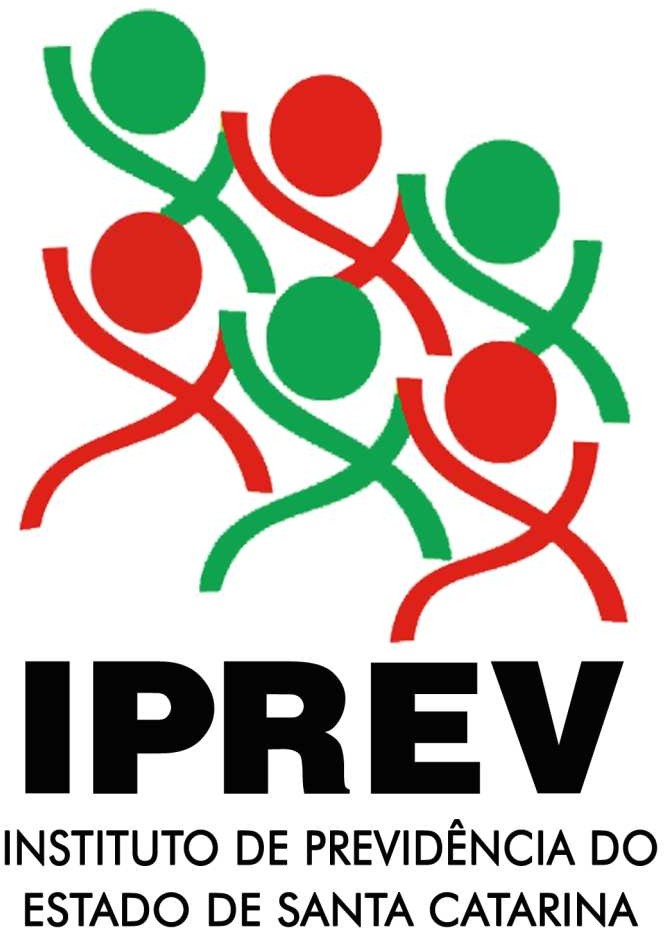 Secretaria de Estado da AdministraçãoInstituto de Previdência do Estado de Santa CatarinaHABILITAÇÃO DE PENSIONISTAListagem de DocumentosAnexo IV – Companheiro(a)Instituidor da Pensão1Requerimento de Pensão/IPREV2Certidão de óbito do ex-segurado3Documento de identificação e CPF do ex-segurado4Último contracheque, caso ex-segurado do Poder Executivo5Três últimos contracheques, caso ex-segurado do Tribunal de Justiça, Assembléia Legislativa ou Tribunal de Contas.6Ex-segurado ativo à data do óbito: ficha funcional (autenticada pelo órgão expedidor)7Ex-segurado inativo à data do óbito: ato de aposentadoria (autenticado pelo órgão expedidor)8Informação do Instituidor da pensão da Base AI: Tribunal de Justiça, Assembléia Legislativa ou Tribunal de Contas.Dependente / Requerente9Declaração de acumulo de benefícios previdenciários(Modelo fornecido pelo IPREV)10Certidão de casamento com data atual, com averbação da separação judicial, divórcio ou óbito(quando um dos companheiros ou ambos já tiverem sido casados)11Certidão de nascimento com data atual (caso o companheiro dependente seja solteiro)12Documento de identificação e CPF do dependente13Certidão de nascimento com data atual, documento de identificação e CPF dos filhos nascidos da união do ex-segurado com o companheiro (se for o caso)14Declaração de convívio marital post mortem (modelo fornecido pelo IPREV)15Conjunto de, no mínimo, 3 (três) documentos que comprovem o convívio marital estável nos 2 (dois) últimos anos anteriores ao óbito, tais como contas bancárias conjuntas, procurações em que figure o companheiro como dependente, correspondências recebidas com endereço comum, notas fiscais, contrato de locação de imóvel, apólice de seguro tendo como associado o seu instituidor e a pessoa interessada como sua beneficiária, registro em associação de qualquer natureza em que o interessado figure como dependente do segurado, inscrição em instituição de assistência médica ou odontológica em que conste o segurado como responsável, certidão de casamento religioso, etc.16Declaração do Banco do Brasil ou cartão do Banco, com número de agência e conta corrente individual, em nome do dependente17Procuração pública (no caso de dependente representado por procurador)18Documento de identificação e CPF do procurador (quando presente o item 16)19Comprovante de residência recente do dependente: conta de luz, água, telefone ou documento similar